	                                 Αποστολή και με e-mail        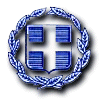 ΕΛΛΗΝΙΚΗ ΔΗΜΟΚΡΑΤΙΑ			                          ΚΑΤΕΠΕΙΓΟΝ - ΕΚΛΟΓΙΚΟ ΥΠΟΥΡΓΕΙΟ ΕΣΩΤΕΡΙΚΩΝ	                                                 Αθήνα 14 Μαρτίου 2014ΓΕΝ. Δ/ΝΣΗ ΑΝΑΠΤ.  ΠΡΟΓΡΑΜΜΑΤΩΝ                            Αριθ. Πρωτ.: 10852ΔΙΕΥΘΥΝΣΗ ΕΚΛΟΓΩΝ ΤΜΗΜΑ ΕΚΛΟΓΩΝ			                                                                   							       	                     ΠΡΟΣΤαχ. Διεύθυνση : Ευαγγελιστρίας 2                                      Όπως Πίνακας ΑποδεκτώνΤαχ. Κώδικας    : 101 83			Πληροφορίες    : Θ. Φλώρος	                          Τηλέφωνα         : 213 136 1131		               Φαξ                    : 213 136 1140                                E-mail: th.floros@ypes.gr                                          Αριθ. Εγκυκλίου: 8ΘΕΜΑ: Κατάργηση διατάξεων των νόμων 3838/2010 και 3870/2010.  	Σας γνωστοποιούμε ότι στο ΦΕΚ Α΄ 60 δημοσιεύθηκε ο νόμος 4244/2014 «Ενσωμάτωση της Οδηγίας 2013/1/ΕΕ του Συμβουλίου της 20ής Δεκεμβρίου 2012 για την τροποποίηση της Οδηγίας 93/109/ΕΚ σχετικά με τις λεπτομέρειες άσκησης του δικαιώματος του εκλέγεσθαι κατά τις εκλογές του Ευρωπαϊκού Κοινοβουλίου από τους πολίτες της Ένωσης που κατοικούν σε ένα κράτος - μέλος του οποίου δεν είναι υπήκοοι, στο ελληνικό δίκαιο και τροποποίηση του ν. 2196/1994 (Α΄ 41) και άλλες διατάξεις». 	Με τις διατάξεις του άρθρου 4 του προαναφερθέντος νόμου, επέρχεται μεταβολή στο νομοθετικό πλαίσιο που προέβλεπε τη συμμετοχή ομογενών και νομίμως διαμενόντων μεταναστών στην ανάδειξη των αιρετών οργάνων της πρωτοβάθμιας τοπικής αυτοδιοίκησης, μετά την έκδοση της αριθμ. 460/2013 απόφασης του Συμβουλίου της Επικρατείας, με την οποία κρίθηκε ότι οι ρυθμίσεις που προϊσχυσαν δεν ήταν σύμφωνες με το Σύνταγμα.	Ειδικότερα με τις διατάξεις του άρθρου 4 του ν. 4244/2014 καταργούνται:α) οι διατάξεις των άρθρων 14 έως 21 του ν. 3838/2010 «Σύγχρονες διατάξεις για την Ελληνική Ιθαγένεια και την πολιτική συμμετοχή ομογενών και νομίμως διαμενόντων μεταναστών και άλλες ρυθμίσεις» (Α΄ 49). Στις διατάξεις αυτές περιέχονταν ρυθμίσεις για το δικαίωμα του εκλέγειν την εγγραφή στους ειδικούς εκλογικούς καταλόγους την άσκηση του δικαιώματος του εκλέγεσθαι την τήρηση και ενημέρωση ειδικών εκλογικών καταλόγων, τις ειδικές περιπτώσεις διαγραφής κλπ.β) οι διατάξεις της περίπτωσης β της παρ. 7 του άρθρου 18 του ν.3870/2010 «Εκλογικές δαπάνες συνδυασμών και υποψηφίων και έλεγχος αυτών, κατά τις περιφερειακές και δημοτικές εκλογές» (Α΄ 138), οι οποίες αφορούσαν στην πολιτική συμμετοχή των πολιτών των χωρών ΕΖΕΣ, δηλαδή της Ισλανδίας, του Λιχτενστάιν, της Νορβηγίας και της Ελβετίας στις δημοτικές εκλογές.	Περαιτέρω, οι διατάξεις της παρ. 2 του άρθρου 10, το άρθρο 12 και η παρ. 2 του άρθρου 13 του ν. 3852/2010 «Νέα Αρχιτεκτονική της Αυτοδιοίκησης και της Αποκεντρωμένης Διοίκησης − Πρόγραμμα Καλλικράτης» (Α΄ 87), δεν εφαρμόζονται κατά το μέρος που αφορούν στους ομογενείς και νομίμως διαμένοντες αλλοδαπούς υπηκόους τρίτων χωρών.	Κατά συνέπεια, δεν θα έχουν το δικαίωμα του εκλέγειν και εκλέγεσθαι, στις δημοτικές εκλογές, οι ομογενείς και οι νομίμως διαμένοντες αλλοδαποί υπήκοοι τρίτων χωρών καθώς και οι πολίτες των χωρών ΕΖΕΣ.	Προς ενημέρωσή σας, αποστέλλεται φωτοαντίγραφο του ΦΕΚ Α΄ 60, στο οποίο δημοσιεύθηκε ο ανωτέρω νόμος 4244/2014 	Η παρούσα εγκύκλιος είναι καταγεγραμμένη και στην ιστοσελίδα του Υπουργείου Εσωτερικών (www.ypes.gr), στην ενότητα «Εκλογές → Εγκύκλιοι →  Αποφάσεις» 									       Ο ΥΠΟΥΡΓΟΣ								            ΓΙΑΝΝΗΣ ΜΙΧΕΛΑΚΗΣΠΙΝΑΚΑΣ ΔΙΑΝΟΜΗΣ:                                                          Προεδρία Δημοκρατίας           Γραφείο Διοικητικών Υποθέσεων 				Γενική Γραμματεία Πρωθυπουργού	 		Βουλή των Ελλήνων						          Διεύθυνση ΔιοικητικούΠολιτικά κόμματα της Βουλής και του Ευρωπαϊκού ΚοινοβουλίουΌλα τα Υπουργεία - Διευθύνσεις Διοικητικού					            Γενικά Επιτελεία: Εθνικής Άμυνας, Στρατού, Ναυτικού και Αεροπορίας -            Διευθύνσεις ΠροσωπικούΑρχηγεία Ελληνικής Αστυνομίας, Λιμενικού Σώματος και Πυροσβεστικού Σώματος	Διευθύνσεις ΔιοικητικούΑνώτατο Ειδικό ΔικαστήριοΣυμβούλιο της ΕπικρατείαςΆρειος Πάγος και Εισαγγελία Αρείου ΠάγουΕλεγκτικό Συνέδριο Εφετεία και Εισαγγελίες Εφετών (μέσω περιφερειακών ενοτήτων έδρας νομών)Πρωτοδικεία και Εισαγγελίες Πρωτοδικών (μέσω περιφερειακών ενοτήτων έδρας νομών)κκ. Γενικούς Γραμματείς Αποκεντρωμένων Διοικήσεωνκκ. Περιφερειάρχεςκκ Αντιπεριφερειάρχες περιφερειακής ενότητας έδρας νομώνΠεριφερειακές ενότητες έδρας νομώνΔικηγορικούς συλλόγους της χώρας (μέσω περιφερειακών ενοτήτων έδρας νομών)Δήμους της χώραςΕΣΩΤΕΡΙΚΗ ΔΙΑΝΟΜΗ:             Γραφείο κ. Υπουργού 					Γραφείο κ. Αν. Υπουργού Γραφείο κ. Γεν. Γραμματέα Υπουργείου ΕσωτερικώνΓραφείο κ. Γεν. Γραμματέα Πληθυσμού και Κοινωνικής Συνοχής Γεν. Διευθυντή Αναπτυξιακών ΠρογραμμάτωνΓεν. Διευθύντρια Τοπ. Αυτοδιοίκησης Δ/νση Οργ/σης και Λειτ. ΟΤΑΔ/νση Μηχ/σης και Η.Ε.Σ. Διεύθυνση Εκλογών